Образовательный маршрут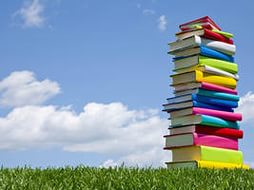 для совместной деятельности родителей с детьми в сети Интернет«В гостях у сказки»Образовательная область: «Познавательное развитие»Уважаемые родители!Сказки- первые увлекательные истории в жизни каждого ребенка. Книжки со сказками открывают ему удивительный мир, в котором добро побеждает зло, где волшебники и феи приходят на помощь в трудный час и все приключения добрых героев заканчиваются всегда хорошо.ДЕНЬ ПЕРВЫЙ ПОНЕДЕЛЬНИК «СКАЗКИ П.П. БАЖОВА»Знаменитый сказ П. Бажова о Каменном цветке – о малахитовых дел мастере Даниле и нелюдимой Хозяйке горы медной, не то волшебнице, не то колдунье, в подземельях которой будто бы есть живой каменный цветок. Данила устремляется на поиски Хозяйки и цветка. Как сложится судьба бесстрашного мастера? Детям обязательно понравится эта волнующая история.Послушайте:Аудиосказка П.П. Бажова «Каменный цветок» http://club-mam.com/audio-skazki/audioskazka-kamennyy-tsvetok.html Посмотрите и обсудите:Мультфильм «Каменный цветок»http://mults.info/mults/?id=671Вопросы для обсуждения:С какими материалами работали уральские мастера?Сколько лет было Данилке, когда он попал к Прокопьичу?От кого первый раз Данило услышал о каменном цветке?Какая забота была у Прокопьича, когда Данилко попал к нему в ученики?Какую работу поручал Прокопьич Даналке поначалу?По какому цветку вытачивал Данилушко свою чашу?Куда направила Данилу за камнем Хозяйка медной горы?ДЕНЬ ВТОРОЙ ВТОРНИК «СКАЗКИ ШАРЛЯ ПЕРРО»Кот в сапогах – один из наиболее ярких сюжетов французского виртуоза сказочных дел Шарля Перро и, возможно, самый увлекательный. Написанная более трех веков назад сказка и сегодня остается популярной среди юных любопытных читателей. Юным и отважным искателям приключений понравится слушать историю находчивого и преданного кота. Сказка Кот в сапогах понравится детям любых возрастных категорий – ведь она несложная и неимоверно увлекательная. А здоровый юмор истории непременно поднимет крохе настроение.Прочитайте:Сказка Ш. Перро «Кот в сапогах» http://dlya-detey.com/skazki/sharlya-perro/54-kot-v-sapogah.html Посмотрите и обсудите:Мультфильм «Кот в сапогах» https://www.youtube.com/watch?v=hLrsQJCKog4Вопросы для обсуждения:Что получил в наследство младший брат?Что попросил Кот у своего хозяина?Куда Кот в сапогах отнес кролика, пойманного в заповедном лесу?Какое имя придумал Кот в сапогах своему хозяину?Как Коту удалось познакомить короля и принцессу со своим хозяином?Как Кот попросил отвечать крестьян, работавших на полях, на вопросы короля о том, чьи это поля и луга?Как Кот перехитрил великана-людоеда?Что Кот сделал с людоедом, превратившимся в мышь?ДЕНЬ ТРЕТИЙ СРЕДА «СКАЗКИ Г.Х. АНДЕРСЕНА»Практически всем известны с детства сказки Ганса Христиана Андерсена. Каждая из его сказок уникальна, наделена особым даром вселять в людей веру в доброту, справедливость и красоту. Важным фактом является то, что сказки великого датского писателя и поэта, написаны не только для детей, но и для взрослых.Прочитайте:Сказка Г.Х. Андерсена «Гадкий утенок» http://andersen.com.ua/ru_gadkij_utenok.html Посмотрите и обсудите:Мультфильм «Гадкий утенок» http://andersen.com.ua/ru_gadkij_utenok.htmlВопросы для обсуждения:В каком месте сидела утка на яйцах?Какое яйцо долго не хотело лопаться?Как приняли «гадкого утенка» на птичьем дворе?Где спрятался «гадкий утенок» после побега из камышей?Что больше всего любил «гадкий утенок»?Зачем утенок плавал без отдыха, когда наступили зимние холода?Сколько лебедей выплыло из чащи тростника ранней весной?Что сделали старые лебеди, увидев молодого и красивого лебедя?Что всегда говорили кот и курица которые жили в избушке?За что любила утка «Некрасивого утенка»?ДЕНЬ ЧЕТВЕРТЫЙ ЧЕТВЕРГ «АЛЕНЬКИЙ ЦВЕТОЧЕК»«Аленький цветочек» - это незабываемая сказка. Это чистая, красивая, добрая сказка со счастливым концом. Написана она прекрасным русским писателем С.Т. Аксаковым до сих пор пользуется большой популярностью у детей и даже взрослых.Прочитайте:Сказка Аксакова С.Т. «Аленький цветочек» http://www.skazk.ru/catalog/authors/aksakov-sergej-timofeevich/skazka-alenkij-tsvetochek-6/Посмотрите и обсудите:Мультфильм «Аленький цветочек» https://www.youtube.com/watch?v=YdyYS6HcR3wВопросы для обсуждения:Что заказала отцу себе в подарок старшая дочь?Что пожелала получить в подарок средняя дочь?О каком подарке мечтала младшая, самая любимая дочь?Что особенного было в венце, который привез старшей дочери отец?Каким свойством обладало зеркало, которое привез отец средней дочери?А что особенного было в цветочке, который достал отец младшей дочери?Как узнала младшая дочь о существовании аленького цветочка?Кем по роду занятий был отец трех сестер?С помощью чего обычного приобретал подарки и товары отец?Назовите полное имя хозяина аленького цветочка?Кто из дочерей купца добровольно согласился отправиться к чудищу?Где рос аленький цветочек?Когда наказал Настеньке вернуться к нему во дворец чудо лесное?В чем был секрет чуда лесного, зверя морского?ДЕНЬ ПЯТЫЙ ПЯТНИЦА «РУССКАЯ НАРОДНАЯ СКАЗКА»Русские народные сказки – особенный жанр фольклора, в них есть не только занимательный сюжет и волшебные герои, но и удивительный поэтический язык. Сказки утверждают доброту и справедливость, приобщают к русской культуре, к народной мудрости. Во много это сказки отличаются от тех, к которым мы с вами привыкли с детства. Прочитайте:Русская народная сказка «Жар-птица и Василиса-царевна»http://hobbitaniya.ru/afanasyev/afanasyev106.php Посмотрите и обсудите:Мультфильм по мотивам русской народной сказки «Жар-птица и Василиса-царевна»https://www.youtube.com/watch?v=TT28rR18txcВопросы для обсуждения:Куда поехал стрелец?На что наехал стрелец?Что ему сказал конь?Послушался ли стрелец своего коня?Что приказал стрельцу?ДЕНЬ ШЕСТОЙ СУББОТА «СКАЗКА О РЫБАКЕ И РЫБКЕ»Сказка о рыбаке и рыбке рассказывает о жадности старухи и беспомощности старика. И начинается она с того, что старуха сидит у разбитого корыта. Дед пошел закинул сети в море и достает с ними золотую рыбку. А рыбка оказалась не простая, а золотая и умеет говорить, и говорит, что мол отпусти меня старче, я сделаю все, что хочешь. А деду ничего не надо, он ее и отпустил. Пришел домой, рассказал старухе, она его отругала и сказала, что иди к ней и проси новое корыто. Дед пошел, когда пришел было уже новое корыто. Однако на этом старуха не остановилась и просила другие вещи, пока рыбка не оставила ее с тем, чем она была — с разбитым корытом.Посмотрите и нарисуйте:Поэтапное рисованию сюжета и сказки о рыбаке и рыбкиhttp://www.lesyadraw.ru/cartoon-character/russian-cartoons/kak-narisovat-skazku-o-rybake-i-rybke.html http://dayfun.ru/archives/11282 Уважаемые родители!Старайтесь читать ярко, выразительно с имитацией голосов героев. Тогда сказка оставит яркое впечатление в душе ребенка, запомнится ему. При прочтении сказки вслух, необходимо рассуждать вместе с ребенком, анализировать происходящие в сказке действия.Кроме того ребенок учится думать и рассуждать, озвучивая и аргументируя свое мнение. Ребенок делится с родителями своими впечатлениями, озвучивает мысли и чувства.